                                               Старшая группа «Звёздочки»01.02.22г.МатематикаТема: «Сравнение предметов по величине (длине, ширине, высоте)КонструированиеТема: «Старичок лесовичок из природного материала»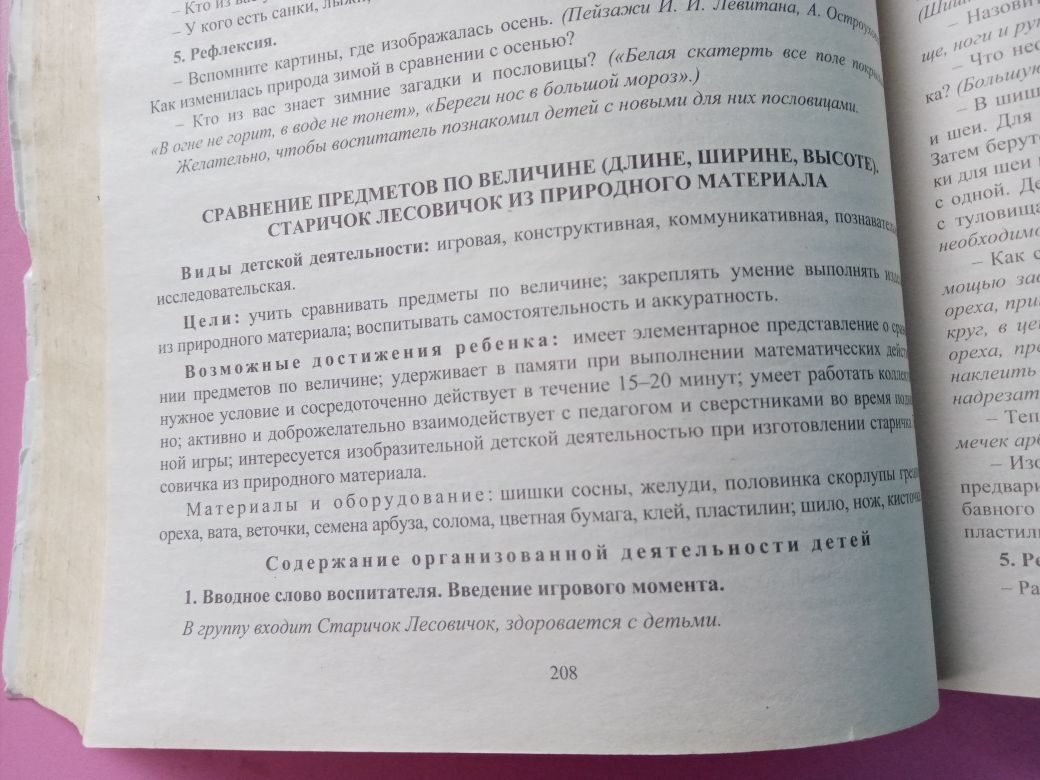 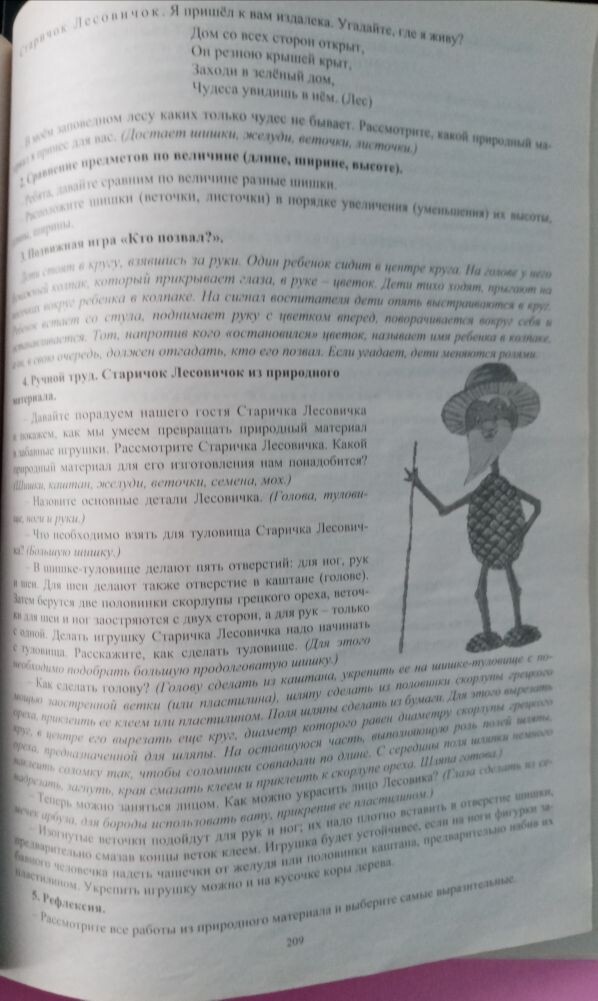 03.02.22г.Развитие речиТема:  Рассказывание ненецкой сказки «Кукушка»ЛепкаТема: «Девочка в зимней шубке»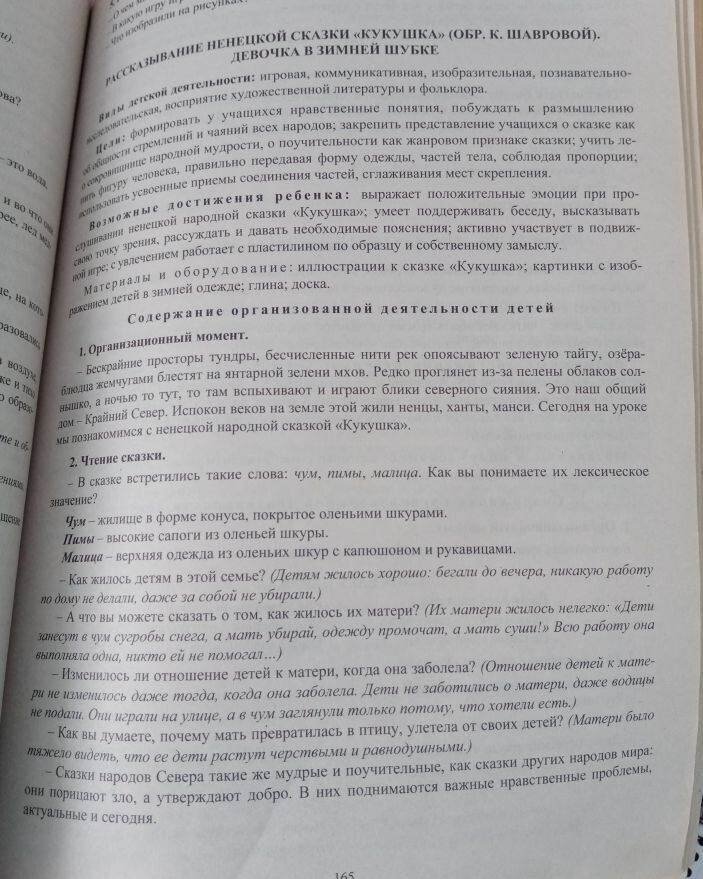 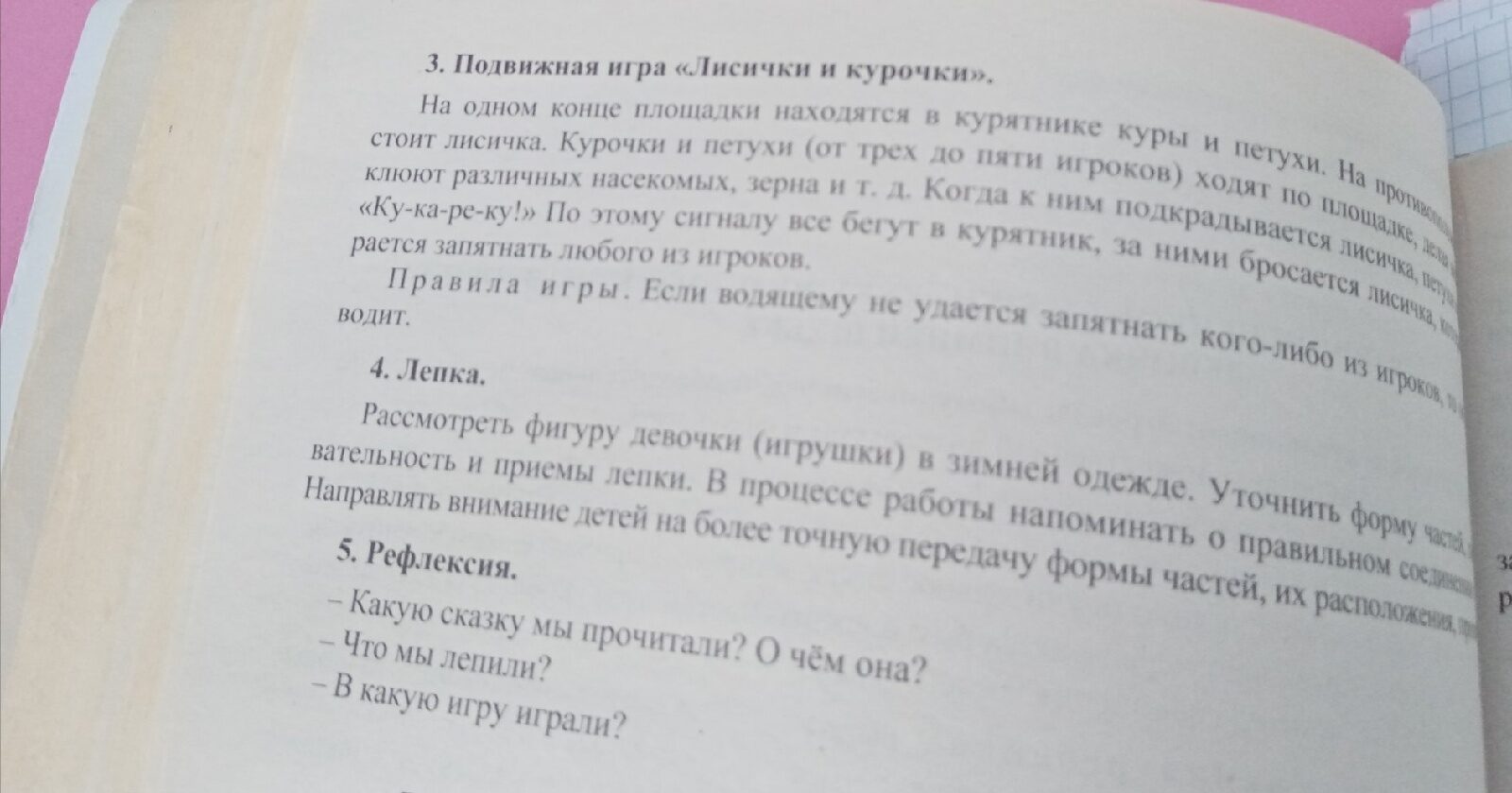 